СОВЕТ ДЕПУТАТОВМУНИЦИПАЛЬНОГО ОКРУГА МОЛЖАНИНОВСИЙв городе МосквеРЕШЕНИЕ10.04.2019  №107/10Об утверждении образца Свидетельства о регистрации устава территориального общественного самоуправления в муниципальном округе Молжаниновский в городе МосквеВ целях установления порядка организации и осуществления территориального общественного самоуправления в муниципальном округе Молжаниновский, в том числе порядка регистрации уставов территориального общественного самоуправления и ведения реестра таких уставов в соответствии с п. 3 ч. 2 ст. 9 Устава муниципального округа Молжаниновский в городе Москве, Совет депутатов муниципального округа Молжаниновский в городе Москве решил:1. Утвердить образец Свидетельства о регистрации устава территориального общественного самоуправления в муниципальном округе Молжаниновский в городе Москве (Приложение).2. Администрации муниципального округа Молжаниновский опубликовать настоящее решение в бюллетене «Московский муниципальный вестник» и разместить в информационно-телекоммуникационной сети «Интернет» на официальном сайте муниципального округа Молжаниновский http://www.molg-mun.ru.3. Настоящее решение вступает в силу со дня его официального опубликования.4. Контроль выполнения настоящего решения возложить на главу муниципального округа Молжаниновский в городе Москве Шинкаренко А.М.Глава муниципальногоокруга Молжаниновский			        А.М. ШинкаренкоПриложениек решению Совета депутатов муниципального округа Молжаниновский в городе Москвеот 10.04.2019 №107/10М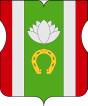 Совет депутатов муниципального округа Молжаниновский в городе МосквеСВИДЕТЕЛЬСВО №___о регистрации устава территориального общественного самоуправления «_________»в муниципальном округе Молжаниновский в городе МосквеРешение Совета депутатов муниципального округа Молжаниновский в городе Москве от ___.__._____№____/___Глава муниципального округа Молжаниновский в городе МосквеА.М. Шинкаренком.п.